ICS 102 Lab03 (Term 122) –More on Arithmetic Expressions Objectives:Compound assignment operatorsIncrement and Decrement OperatorsAutomatic Type conversionsType castingThe Math classOutput Formatting using format specifiersCompound Assignment OperatorsIn programs, it is quite common to get the current value of a variable, modify it, and then assign the resulting value back to the original variable.Example:         x = x + 10;  This statement specifies that the value 10 is to be added to the current contents of the variable x and the resulting value becomes the new contents of x.  Effectively, this statement increases the value of the variable x by 10. Java provides a shorthand way to write this statement using the compound assignment operator:   += .Instead of writing the statement:     x = x + 10; We can write:     x += 10;In general, in Java an assignment of the form:	variableX = variableX  operator  Expression ;Can be written in the form:        variableX operator=  Expression;For arithmetic operators, the compound assignment operators are *= , /= , %= , +=, and -=. These operators have the same priority and associativity as the assignment operator =Note: Sometimes it is not possible to make the previous two assignment forms equivalent. Example:
    int x = 5, y = 2;
    x = x * 5 + y;
    System.out.println(x);  // output: 27
    x = 5;
    x *= 5 + y;
    System.out.println(x);  // output: 35
 However the forms:       variableX = variableX operator (Expression);       variableX  operator=  (Expression);are always equivalent.Increment and Decrement operatorsEach of the post-increment and pre-increment operators increment the value of a variable by one:Each of the post-decrement and pre-decrement operators decrement the value of a variable by one:The increment operators have similar effect if they appear alone in an expression. Example:       int  x = 3;       x++;        // x is incremented to 4       x = 3;       ++x;    // x is incremented to 4If these operators appear in an assignment statement or in an expression in which they are combined with other operands and operators, then for the pre-increment operator, the variable is first incremented and then this incremented value is used to evaluate the expression. For post-increment operator, the expression is first evaluated with the current value of the variable, then the variable is incremented. The decrement operators behave in a similar way, except that they decrement the variable:Examples:Integer divisionThe result of an expression in which all the operands are integers is an integer.You have to be careful when using integer division as sometimes it may introduce logic errors in your program. Example:Consider the following program fragment that computes the average of two integers:       int  num1 = 2, num2 = 5, average;   average = (num1 + num2 ) / 2;   System.out.println(“Average = ” + average);         The output is:                    Average = 3         which is not the average of 2 and 5.       The modulus operator %        In Java, the modulus operator may have floating point operands. In ICS 102 we will only consider this operator with positive integer operands. When applied to two integers the result is the remainder of dividing the integers. Examples:    Example: Write a Java Program fragment that converts 34 days into weeks and days:     Solution: There are 7 days in one week, hence:        int days, weeks, givenNumDays = 34; 
weeks = givenNumDays / 7;
days = givenNumDays % 7;
System.out.println("There are " + weeks + " weeks and " + days + " days in " + givenNumDays + " days");Mixed-mode arithmetic operations and Mixed-mode assignmentsAutomatic type conversionsIf an arithmetic expression contains operands of different primitive types, then an operand of a lower type is automatically converted to a higher type. A conversion from a lower type to a higher type is called a widening conversion:     The result of the expression is that of the higher type. When values of type byte and short are used in arithmetic expressions, they are temporarily converted      to type int.      An expression of a lower type may be assigned to a variable of a higher type. The following are all valid assignment statements:int  x  = 3;long z  =  x  * 2;float y =  z  +  4L;double w  =   y  *   2;We can use mixed-mode arithmetic in the example of finding the average of two integers:       int  num1 = 2, num2 = 5;    double average;   average = (num1 + num2 ) / 2.0;   System.out.println(“Average = ” + average);         The output is:                    Average = 3.5Type castingIn Java, you cannot assign the value of an expression of a higher type to a variable of a lower type. Such type of conversions are called narrowing conversions. The following are all invalid assignment statements:          short num1 =   32 ;      // by default  32 is of type int    int  num2  =   45L;    int  num3  =   3  *  2.0;    float num4  =  45.7;   // by default 45.7 is of type double  Each one of the above will produce a compilation error: “error: possible loss of precision”Value casting or type casting consists of converting a value of one type into a value of another type. For example, you may have an integer value and you may want that value in an expression that expects a short number. Value casting is also referred to as explicit conversion.To cast a value or an expression, precede it with the desired data type in parentheses. Examples:          short num1 =   (short) 32 ;          double  num2  =  24.32;    int  num3  =   (int) num2  *  2;    float num4  =  45.7F / (float) num2;    char ch = (char) 65; // Note: integers from 0 to 65535 may be assigned to char without casting  When performing explicit conversion, you must ensure that the value being cast does not overflow or underflow. For example, if you want an integer value to be assigned to a short variable, the value must fit in 16 bits, which means it must be between -32768 and 32767. Any value beyond this range would produce an unpredictable result. Consider the following program fragment:	 int iNumber   = 680044;        short sNumber = (short)iNumber;        System.out.println("Number = " + iNumber);        System.out.println("Number = " + sNumber);This would produce:  Number = 680044  Number = 24684Notice that the result is not reasonable.Note:When you convert a floating-point type to an integer type, any fractional portion is truncated (discarded).  Note:  The value is not rounded. The operand of the cast operator is not changed by the operation.  A copy of the value is made that is of the specified data type.  The Math classTo assist you with various types of calculations, the java.lang package contains a class named Math. In this class are the most commonly needed mathematical methods and constants:To access any of these methods or constants, we need to prefix it with the name of the class Math.  Examples:		// Assume all variables are initialized		double sqrtDiscriminant = Math.sqrt(b*b – 4*a*c);double root1 = (-b + sqrtDiscriminant)/ (2*a);double root2 = (-b - sqrtDiscriminant) / (2*a);double circleArea = 2 * Math.PI * Math.pow(radius, 2);Examples on the use of ceil and floor methods:A car park charges 3.50 Saudi Riyals for each hour or a fraction of an hour of parking. Write a Java program fragment that given the amount of parking hours (a double value), it calculates and displays the parking bill.final double CHARGE = 3.50; 
double hours, bill;
System.out.println("Enter number of hours");
//...  Statement to input hours
bill = CHARGE * Math.ceil(hours);
System.out.println("Bill = " + bill + " Saudi Riyals");An employee is  paid a retirement benefit according to the actual number of complete years he has served (excluding any fractional part of the last year of service, if any). The benefit is calculated as:     actual number of years served  *  base salary at time of retirementWrite a Java program fragment that given the number of years served (a double value) and the base salary, it calculates and displays the retirement benefit.       double  yearsServed, baseSalary, benefit;       System.out.println("Enter number of years and base salary");   //...  Statement to input number of years and base salary   benefit = Math.floor(yearsServed) * baseSalary;  System.out.println("Retirement Benefit = " + benefit + " Saudi Riyals");  Example on the random method:The random() method returns a pseudo-random number in the interval [0.0, 1.0). In other words: 0.0 <= Math.random() < 1.0. To get a number in a different range, you can perform arithmetic on the value returned by the random method. For example, to generate an integer between 0 and 9, you would write:int number = (int)(Math.random() * 10);By multiplying the value by 10, the range of possible values becomes 0.0 <= number < 10.0.Output FormattingThe print and println methods do not provide much control over the formatting of output. For example, the following code:                int i = 2;
        double r = Math.sqrt(i);
        System.out.println("The square root of " + i + " is " + r);
        double cost = 32.50;
        System.out.println("The cost is " + cost + " Saudi Riyals");	        produces the output:	The square root of 2 is 1.4142135623730951
     The cost is 32.5 Saudi RiyalsThe format  and printf  methods of System.outIn addition to the print and println methods, the object System.out, has two other methods format and printf for performing output. You can use format or printf anywhere in your code where you have previously been using print or println.The format and printf methods, are equivalent to one another. They format multiple arguments based on a format string. The format string consists of a string constant embedded with format  specifiers. Except for the format specifiers, the format string is output unchanged. Calls to these methods have the form:          System.out.format(FormatString , arg1, arg2, . . . , argN);    System.out.printf(FormatString , arg1, arg2, . . . , argN);  where arg1, arg2, to argN are expressions.All format specifiers begin with a % and end with a character converter that specifies the kind of formatted output being generated:Note:  Except for %% and %n, all format specifiers must match an argument; otherwise a run-time error is generated.A format specifier has the following structure:where the shaded part is optional.The width is the minimum width of the formatted value; the value is padded if necessary. By default the value is left-padded with blanks.For the line separator conversion n, width is not applicable; if it is provided, a run-time error will be generated. For the floating-point conversions e, E, and f the precision is the number of digits after the decimal separator. If the conversion is g or G, then the precision is the total number of digits in the resulting magnitude after rounding. For the conversion s or S, precision is the number of characters displayed starting from the beginning of the displayed string. Flags The following table summarizes the supported flags, yes means the flag is supported for the indicated argument types and no means it is not supported. Format Examples:Example1: The code:        int i = 2;
        double r = Math.sqrt(i);
        System.out.format("The square root of %d is %7.3f%n", i, r);
        double cost = 32.50;
        System.out.printf("The cost is %.2f Saudi Riyals%n", cost);produces the output:  The square root of 2 is   1.414
  The cost is 32.50 Saudi RiyalsNote: Like the print method, both format and printf methods do not generate new line. To generate new line %n or \n is used at the end of the format string.The value 2 is output using the format specifier %d. The value of r is output using the specifier %7.3, it is output in a total width of 7 and with two leading blanks and 3 digits after the decimal point:The value of cost is output using the format specifier %.2f  with two digits after the decimal point and in the minimum width required for 32.50:Example2:              long n = 461012;              double pi = Math.PI;     double  num = -75.9584;Note: Java raises a run-time error if the width of a format specifier is 0, for example:  %0.3f is not valid	String  city = “Dhahran”;16.  ExercisesDesign a pseudo-code algorithm and then translate it into a Java program that defines and initializes the volume  v of a sphere in cubic centimeters. It then displays the volume in cubic centimetres and the surface area   s  of the sphere in square centimeters.  Sample program outputs:Inflation is defined as the loss of purchasing power of a given currency over time. Let us assume that money loses 3% of its value every year. This means that an amount of money next year will equal to only 97% of its value this year. Let us define the following equation to calculate inflation:Design a pseudo-code algorithm and then translate it into a Java program that defines and initializes a variable currentAmount to an amount in Saudi Riyals. It then calculates and displays:the equivalent amount in two given years in the future.the equivalent amount in a given year in the past.Sample Program outputs:Consider the following figure: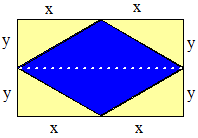 Design a pseudo-code algorithm and then translate it into a Java program that defines and initializes the lengths x and y. It then displays the lengths x and y, and finally it calculates and displays the area  and the perimeter of the blue figure. Assume that the lengths x and y are in centimeters.Hint: Area of triangle is   (base * height)/2Sample program outputs:Design a pseudo-code algorithm and then translate it into a Java program that initializes the amount of change, in Saudi Riyals, to be returned to a customer at a shop. The program then calculates and displays the minimum number of Saudi Riyal bills for the change and the equivalent number of 50, 10, 5, and 1 Riyal bills.  Assume that the bills available at the shop are 1, 5, 10, and 50 Riyals.Hint: Use remainder and integer division.Sample program outputs:variable++post-increment operator++variablepre-increment operatorvariable--post-decrement operator--variablepre-decrement operatorPost-IncrementPre-Incrementint n = 8;int result = n++;System.out.println("n = " + n + ", result = " + result);Output:  n = 9,  result = 8int n = 8;int result = ++n;System.out.println("n = " + n + ", result = " + result);Output: n = 9,  result = 9double  x = 2.0, y;
y =  x++ *  5.0;
System.out.println("x = " + x + ", y = " + y);Output: x = 3.0 , y = 10.0double  x = 2.0, y;
y =  ++x *  5.0;
System.out.println("x = " + x + ", y = " + y);Output: x = 3.0 , y = 15.0Post-decrementPre-decrementint n = 8;int result = n--;System.out.println("n = " + n + ", result = " + result);Output:  n = 7,  result = 8int n = 8;int result = --n;System.out.println("n = " + n + ", result = " + result);Output: n = 7,  result = 7double  x = 4.0, y;
y =  x-- *  5.0;
System.out.println("x = " + x + ", y = " + y);Output: x = 3.0 , y = 20.0double  x = 4.0, y;
y =  --x *  5.0;
System.out.println("x = " + x + ", y = " + y);Output: x = 3.0 , y = 15.0ExpressionResult10 / 257 / 324 / 506 + 2 * 312ExpressionResult7 % 2112 % 208 % 324  % 749  %  129Low type                                                                    High typebyte        short        int    long       float      doubleConstant or MethodCommentMethod return type or type of constantE  ee, the base of the natural logarithms.doublePI  doubleabs(x)|x|Absolute value of x.double, int, float, or long depending on type of xsqrt(x)Square root of x.doublecbrt(x)Cube root of  x.doublesin(x)Sine of angle x, x is in radians.doublecos(x)Cosine of angle x, x is in radians.doubletan(x)Tangent of angle, x is in radians.doubletoDegrees(angrad)Converts an angle in radians to the equivalent angle in degrees.doubletoRadians(angdeg)Converts an angle in degrees to the equivalent angle in radians.doubleasin(x)sin -1 xarc sine of a value x; the returned angle is in the range - / 2 through  / 2.doubleacos(x)cos -1 xarc cosine of a value x; the returned angle is in the range 0.0 through .doubleatan(x)tan -1 xReturns the arc tangent of a value; the returned angle is in the range -/2 through /2.doubleexp(x) e  is  2.7182...doublelog(x)ln xReturns the natural logarithm (base e) of xdoublelog10(x)log 10 xReturns the base 10 logarithm of xdoubleround(x)Rounds x.Examples: round(3.4) = 3 , round(3.6) = 4 , round(-3.4) = -3, round(-3.9) = -4long if x is double, int if x is floatrint(x)Rounds x if its decimal part ≥ 0.5; otherwise x is truncated. A negative number with decimal part ≥ 0.5 is rounded down.Examples: rint(5.499999) = 5.0, rint(5.5) = 6.0, rint(5.8) = 6.0,   rint(-5.2) = -5.0, rint(-5.5) = -6.0doubleceil(x)xReturns the smallest double value that is greater than or equal to x, and is equal to a mathematical integer. Examples: ceil(5.2) = 6.0, ceil(12.7) = 13.0, ceil(6.0) = 6.0, ceil(-4.3) = -4.0doublefloor(x) x Returns the largest double value that is less than or equal to x and is equal to a mathematical integer. Examples: floor(5.9) = 5.0, floor(12.3) = 12.0, floor(6.0) = 6.0, floor(-4.3) = -5.0doublemax(x, y)Maximum of x and y.int, long, float, or double depending on the types of x and ymin(x, y)Minimum of x and y.int, long, float, or double depending on the types of x and ypow(x, y)xydoublehypot(x, y)doublerandom()Returns a pseudo-random value in the interval [0.0, 1.0)doubleconverterFormatted valueCommentdintegerfFixed-point floating pointe    or   EE-notation floating pointThe case of the displayed e is the same as that of the converterg    or   GGeneral floating point Java decides to use E-notation or fixed-point floating point. You should not use width and/or precision with this converter.s     or  S StringIf s is used the string is displayed in lowercase; otherwise if S is used the string is displayed in upper casec    or  Ccharacter%c outputs a character as it is, %C outputs a lowercase character in uppercase.n%n outputs a new line character appropriate to the platform running the application. You should always use %n, rather than \n.%%% outputs %%FlagsWidth. PrecisionConverterFlag character integral floating point Description '-' yes yes yes The result will be left-justified. '+' noyesyes The result will always include a sign + or -'  ' noyesyes The result will include a leading space for positive values '0' noyes yes The result will be zero-padded ‘,’noyesyesGroups of three digits in the result will be separated by commas1.41432.50outputoutputoutputoutputoutputoutputoutputoutputoutputoutputoutputoutputoutputoutputSystem.out.format("%d%n", n);      461012System.out.format("%08d%n", n);    00461012System.out.format("%+8d%n", n);    +461012System.out.format("%,8d%n", n);    461,012System.out.format("%+,8d%n%n", n); +461,012outputoutputoutputoutputoutputoutputoutputoutputoutputoutputoutputoutputoutputoutputSystem.out.format("%f%n", pi);       3.14159System.out.format("%.3f%n", pi);     3.142System.out.format("%10.3f%n", pi);   3.142System.out.format("%-10.3f%n", pi);  3.142outputoutputoutputoutputoutputoutputoutputoutputoutputoutputoutputoutputoutputoutputSystem.out.printf(“num = %8.3f\n”, num);num=-75.958System.out.printf(“num = %7.3f\n”, num);num=-75.958System.out.printf(“num = %6.3f\n”, num);num=-75.958System.out.printf(“num = %.3f\n”, num);num=-75.958System.out.printf(“num = %.2f\n”, num);num=-75.96System.out.printf(“num = %.1f\n”, num);num=-76.0outputoutputoutputoutputoutputoutputoutputoutputoutputoutputoutputoutputoutputoutputSystem.out.printf("%s%n", city);DhahranSystem.out.printf("%S%n", city);DHAHRANSystem.out.printf("%4S%n", city);DHAHRANSystem.out.printf("%10s%n", city);DhahranSystem.out.printf("%.2s%n", city);DhSystem.out.printf("%.4s%n", city);Dhah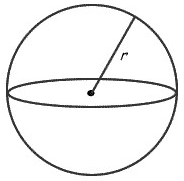      r3   s = 4  r2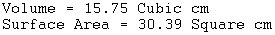 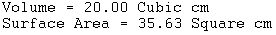 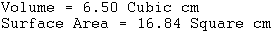 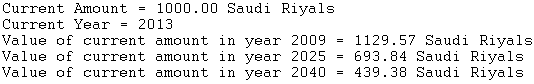 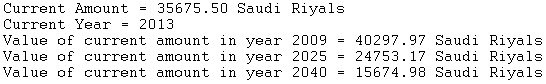 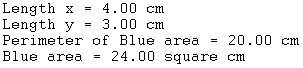 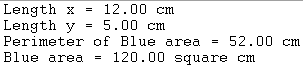 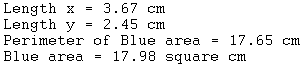 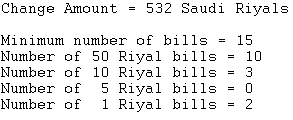 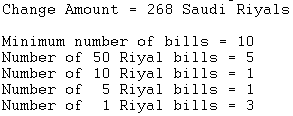 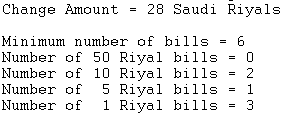 